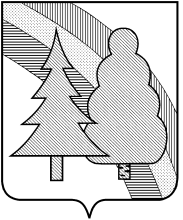 Финансовое управление администрации закрытого административно-территориального образования город Радужный Владимирской области(Финансовое управление администрации ЗАТО г. Радужный)П Р И К А З06.09.2023						                		№ 47О внесении изменений в Порядок установления и применения целевых статей классификации расходов бюджета, Перечня кодов видов источников финансирования дефицита городского бюджетаВ целях уточнения отдельных положений Порядка установления и применения целевых статей классификации расходов бюджета ЗАТО г. Радужный Владимирской области:П Р И К А З Ы В А Ю:1. Внести в приказ финансового управления администрации ЗАТО г. Радужный Владимирской области от 10 декабря 2019 г. № 139 «Об утверждении Порядка установления и применения целевых статей классификации расходов бюджета, Перечня кодов видов источников финансирования дефицита городского бюджета» (далее – Порядок) следующие изменения:1.1. Приложение № 3 к Порядку: - после строки «1510371830 Обеспечение государственных гарантий реализации прав на получение общедоступного и бесплатного дошкольного, начального общего, основного общего, среднего общего образования в муниципальных образовательных организациях, обеспечение дополнительного образования детей в муниципальных общеобразовательных организациях» дополнить строкой «1510382590 Осуществление в 2023 году премиальной выплаты педагогическим работникам муниципальных образовательных организаций по итогам работы за 2022-2023 год»;- после строки «1610470390 Повышение оплаты труда работников культуры и педагогических работников дополнительного образования детей сферы культуры в соответствии с указами Президента Российской Федерации от 7 мая 2012 года № 597, от 1 июня 2012 года № 761» дополнить строкой «1610482590 Осуществление в 2023 году премиальной выплаты педагогическим работникам муниципальных образовательных организаций по итогам работы за 2022-2023 год»;- после строки «1620372000 Содержание объектов спортивной инфраструктуры муниципальной собственности для занятий физической культурой и спортом (МБОУ ДО ДЮСШ)» дополнить строкой «1620382590 Осуществление в 2023 году премиальной выплаты педагогическим работникам муниципальных образовательных организаций по итогам работы за 2022-2023 год»;1.2. Приложение № 4 к Порядку после строки «7193Л Укрепление материально-технической базы муниципальных образовательных организаций (МБОУ СОШ №2)» дополнить строками следующего содержания:1.3. Приложение № 6 к Порядку:- после строки «1200170150 Обеспечение равной доступности услуг транспорта общего пользования для отдельных категорий граждан в муниципальном сообщении» дополнить строкой «1200191000 Расходы на текущий ремонт имущества, относящегося к муниципальной собственности ЗАТО г. Радужный Владимирской области (гараж для автобусов МУП «АТП ЗАТО г. Радужный Владимирской области)»;- после строки «151022И224 Обеспечение лицензионных требований к деятельности образовательных учреждений МБОУ СОШ №1 в части обеспечения охраны учреждений» дополнить строкой «151022Л220 Обеспечение лицензионных требований к деятельности образовательных учреждений МБОУ СОШ №2»;- после строки «151037183Л Обеспечение государственных гарантий реализации прав на получение общедоступного и бесплатного дошкольного, начального общего, основного общего, среднего общего образования в муниципальных образовательных организациях, обеспечение дополнительного образования детей в муниципальных общеобразовательных организациях (МБОУ СОШ №2) дополнить строками следующего содержания:- после строки «1510600000 Основное мероприятие «Обеспечение персонифицированного финансирования дополнительного образования» дополнить строками следующего содержания:- после строки «161047039Я Повышение оплаты труда работников культуры и педагогических работников дополнительного образования детей сферы культуры в соответствии с указами Президента Российской Федерации от 7 мая 2012 года № 597, от 1 июня 2012 года № 761 (МБУК МСДЦ)» дополнить строкой «161048259П Осуществление в 2023 году премиальной выплаты педагогическим работникам муниципальных образовательных организаций по итогам работы за 2022-2023 год (МБОУ ДО ДШИ)»;после строки «1620372000 Содержание объектов спортивной инфраструктуры муниципальной собственности для занятий физической культурой и спортом (МБОУ ДО ДЮСШ)» дополнить строкой «162038259Ф Осуществление в 2023 году премиальной выплаты педагогическим работникам муниципальных образовательных организаций по итогам работы за 2022-2023 год (МБОУ ДО ДЮСШ)».2. Настоящий приказ вступает в силу с момента подписания.3.	Заместителю начальника финансового управления администрации ЗАТО г. Радужный Владимирской области довести настоящий приказ до главных администраторов доходов, главных распорядителей бюджетных средств, главных администраторов источников финансирования дефицита бюджета ЗАТО г. Радужный Владимирской области и Управления Федерального казначейства по Владимирской области.4.	Настоящий приказ подлежит размещению в сети Интернет на сайте администрации ЗАТО г. Радужный Владимирской области в пределах информационного ресурса финансового управления администрации ЗАТО г. Радужный Владимирской области.5.	Контроль за исполнением настоящего приказа оставляю за собой.Заместитель главы администрации города по финансам и экономике, начальник финансового управления				       О.М. Горшкова«8259БОсуществление в 2023 году премиальной выплаты педагогическим работникам муниципальных образовательных организаций по итогам работы за 2022-2023 год (МБДОУ ЦРР д/с №3)8259ГОсуществление в 2023 году премиальной выплаты педагогическим работникам муниципальных образовательных организаций по итогам работы за 2022-2023 год (МБДОУ ЦРР д/с №5)8259ДОсуществление в 2023 году премиальной выплаты педагогическим работникам муниципальных образовательных организаций по итогам работы за 2022-2023 год (МБДОУ ЦРР д/с №6)8259ИОсуществление в 2023 году премиальной выплаты педагогическим работникам муниципальных образовательных организаций по итогам работы за 2022-2023 год (МБОУ СОШ №1)8259ЛОсуществление в 2023 году премиальной выплаты педагогическим работникам муниципальных образовательных организаций по итогам работы за 2022-2023 год (МБОУ СОШ №2)8259ПОсуществление в 2023 году премиальной выплаты педагогическим работникам муниципальных образовательных организаций по итогам работы за 2022-2023 год (МБОУ ДО ДШИ)8259ФОсуществление в 2023 году премиальной выплаты педагогическим работникам муниципальных образовательных организаций по итогам работы за 2022-2023 год (МБОУ ДО ДЮСШ)8259ЦОсуществление в 2023 году премиальной выплаты педагогическим работникам муниципальных образовательных организаций по итогам работы за 2022-2023 год (МБОУ ДО ЦВР «Лад»)»;«151038259БОсуществление в 2023 году премиальной выплаты педагогическим работникам муниципальных образовательных организаций по итогам работы за 2022-2023 год (МБДОУ ЦРР д/с №3)151038259ГОсуществление в 2023 году премиальной выплаты педагогическим работникам муниципальных образовательных организаций по итогам работы за 2022-2023 год (МБДОУ ЦРР д/с №5)151038259ДОсуществление в 2023 году премиальной выплаты педагогическим работникам муниципальных образовательных организаций по итогам работы за 2022-2023 год (МБДОУ ЦРР д/с №6)151038259ИОсуществление в 2023 году премиальной выплаты педагогическим работникам муниципальных образовательных организаций по итогам работы за 2022-2023 год (МБОУ СОШ №1)151038259ЛОсуществление в 2023 году премиальной выплаты педагогическим работникам муниципальных образовательных организаций по итогам работы за 2022-2023 год (МБОУ СОШ №2)151038259ЦОсуществление в 2023 году премиальной выплаты педагогическим работникам муниципальных образовательных организаций по итогам работы за 2022-2023 год (МБОУ ДО ЦВР «Лад»)»;«151060Ф590Предоставление субсидий на оказание муниципальных услуг в социальной сфере в соответствии с социальным сертификатом на получение муниципальной услуги в социальной сфере на территории ЗАТО г.Радужный Владимирской области151060Ф591Предоставление субсидий на оказание муниципальных услуг в социальной сфере в соответствии с социальным сертификатом на получение муниципальной услуги в социальной сфере на территории ЗАТО г.Радужный Владимирской области (Расходы на оплату труда работников культуры и педагогических работников дополнительного образования детей в соответствии с Указами Президента РФ от 07.05.2012 №597, от 01.06.2012 №761 (МБОУ ДО ДЮСШ))151060Ф592Предоставление субсидий на оказание муниципальных услуг в социальной сфере в соответствии с социальным сертификатом на получение муниципальной услуги в социальной сфере на территории ЗАТО г.Радужный Владимирской области (расходы на оплату труда работников МБОУ ДО ДЮСШ)151060Ц590Предоставление субсидий на оказание муниципальных услуг в социальной сфере в соответствии с социальным сертификатом на получение муниципальной услуги в социальной сфере на территории ЗАТО г.Радужный Владимирской области151060Ц591Предоставление субсидий на оказание муниципальных услуг в социальной сфере в соответствии с социальным сертификатом на получение муниципальной услуги в социальной сфере на территории ЗАТО г.Радужный Владимирской области (Расходы на оплату труда работников культуры и педагогических работников дополнительного образования детей в соответствии с Указами Президента РФ от 07.05.2012 №597, от 01.06.2012 №761 (МБОУДО ЦВР «Лад»))151060Ц592Предоставление субсидий на оказание муниципальных услуг в социальной сфере в соответствии с социальным сертификатом на получение муниципальной услуги в социальной сфере на территории ЗАТО г.Радужный Владимирской области (расходы на оплату труда работников МБОУДО ЦВР «Лад»)»;